 № 49                                                                           от "27 "октября 2020 годаР Е Ш Е Н И Е Собрания депутатов Шиньшинского сельского поселенияО внесении изменений в Положение о муниципальной службе в  МО"Шиньшинское сельское поселение"Руководствуясь Федеральными законами  от 06.10.2003 г. № 131-ФЗ «Об общих принципах организации местного самоуправления в Российской Федерации», от 02 марта . № 25-ФЗ «О муниципальной службе в Российской Федерации» (далее – Федеральный закон 25-ФЗ), Уставом Шиньшинского сельского поселения Собрание депутатов Шиньшинского сельского поселения РЕШАЕТ:       1.Внести в Положение о муниципальной службе в муниципальном образовании «Шиньшинское сельское поселение», утвержденное решением Собрания депутатов муниципального образования «Шиньшинское сельское поселение» от 17.12.2009 года № 17 (далее – Положение) следующие изменения:1.1. наименование изложить в следующей редакции:«Положение о муниципальной службе в Шиньшинском сельском поселении»по тексту слова «муниципальное образование «Шиньшинское сельское поселение» заменить словами «Шиньшинское сельское поселение» в соответствующем падеже;по тексту слова «глава муниципального образования» заменить словами «глава сельского поселения» в соответствующем падеже;по тексту слова «глава администрации муниципального образования» заменить словами «глава сельской администрации» в соответствующем падеже;по тексту слова «специалист администрации сельского поселения» заменить словами «специалист сельской администрации»;       1.2.Статья 15 пункта  3 Положения:    -подпункт 4  изложить в следующей редакции:         "4) трудовую книжку и (или) сведения о трудовой деятельности, оформленные в установленном законодательством порядке, за исключением случаев, когда трудовой договор (контракт) заключается впервые;"     -подпункт 6 изложить в следующей редакции:"6) документ, подтверждающий регистрацию в системе индивидуального (персонифицированного) учета, за исключением случаев, когда трудовой договор (контракт) заключается впервые;"2. Настоящее решение обнародовать в установленном порядке.3. Решение вступает в силу с момента его подписания.Глава Шиньшинского сельского поселения                             Р.НиколаеваШенше ял кундемдепутатше- влакын  Погынжо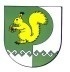 Собрание депутатов Шиньшинского сельскогопоселения425 154 Морко район.Шенше ял, Петров  урем, 1вТелефон-влак: 9-61-97425 154, Моркинский район,село Шиньша, ул.Петрова, 1вТелефоны: 9-61-97